Name: ________________________________________________________			Hour: _____________The Language of Homer in Twitter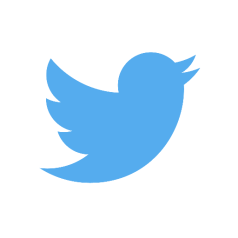 Because of their rhetorical effectiveness, literary devices used by Homer are often used in contemporary culture to convey meaning.  Whether you believe it or not, Twitter is one of the most common mediums in which the language of Homer is employed. Create a Twitter Bio using at least three epithets.  Refer to my sampleS, and don’t forget to keep your epithets somewhat parallel to show they are of equal importance.Sample: Teacher at Troy High School. Older sister of four brothers. Runner of half marathons.Describe yourself using an epic simile so that I can get to know you better.  Refer to my sample for a model.Sample: I run on the treadmill like an Athens student in a Troy High classroom, always trying to keep up with the competition, never fully fitting in. #JustKidding #OneTroy    Create a tweet that uses an allusion in order to boost your ethos regarding a specific subject area.  Refer to my sample for a model.Sample: Your impulsive aggression reminds me of pre-Kim-Kardashian Kanye West when he interrupted Taylor Swift’s speech at the 2009 VMA Awards.  